Actividades para 1° grado de Ciencias Naturales - Tarea para 1° día La GranjaMirar el dibujo y responder 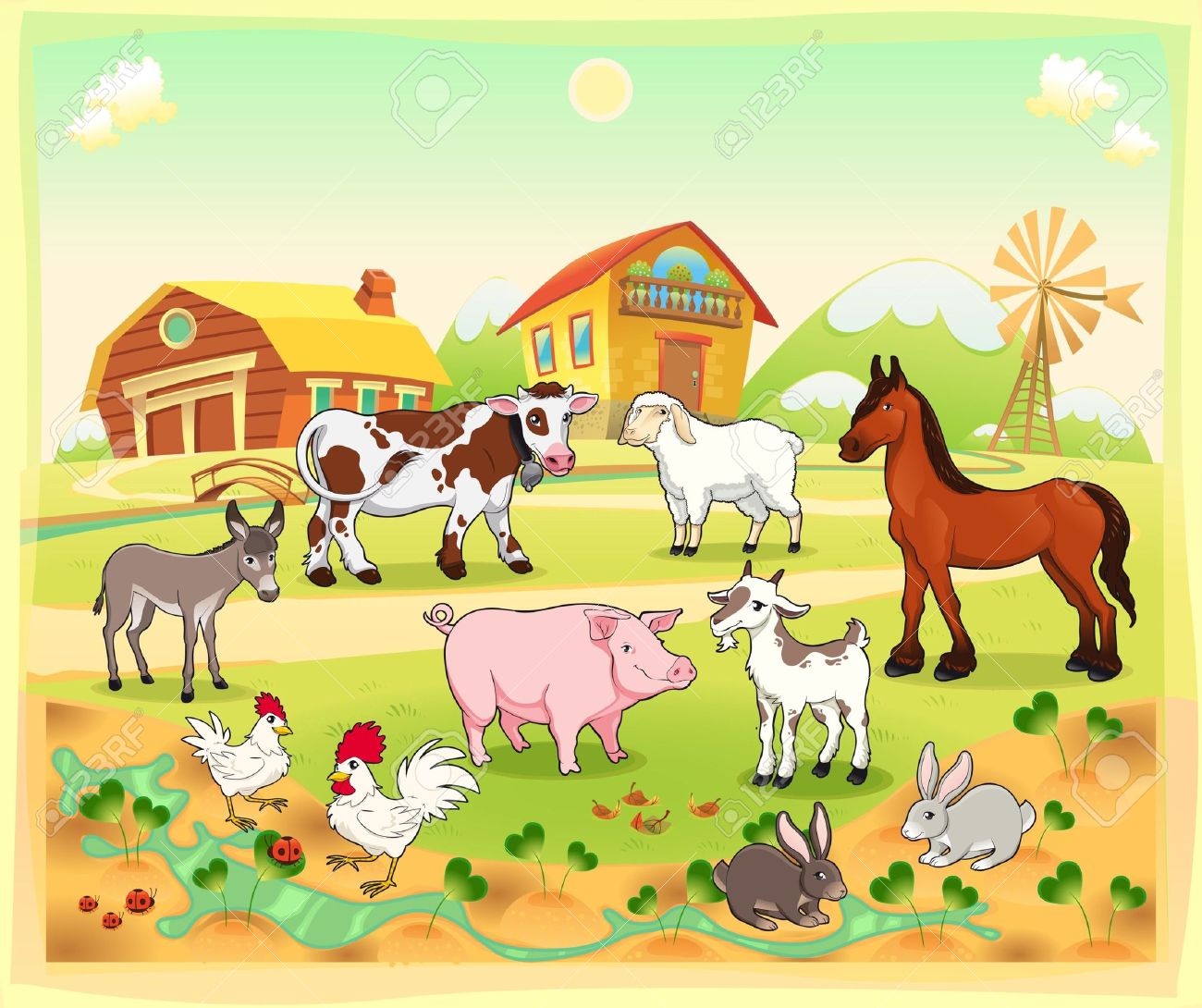  Nombrar los animales que conocen de la imagen. Con las letras sueltas escribir los nombres y hacer un listado en el cuaderno¿Qué tienen en común la vaca el chancho la gallina y el conejo? ¿Todos son seres vivos? ¿Por qué?Actividades para 1° grado de Ciencias Naturales - Tarea para 2° día Mirar el dibujo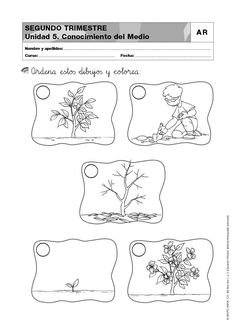 Con ayuda de mamá o papá enumera del 1 al 5 las imágenes de acuerdo al desarrollo de la planta Actividades para 1° grado de Ciencias Naturales - Tarea para 3° día CuidándonosPintar las imágenes de los niños y niñas que cuidan su salud y con ayuda 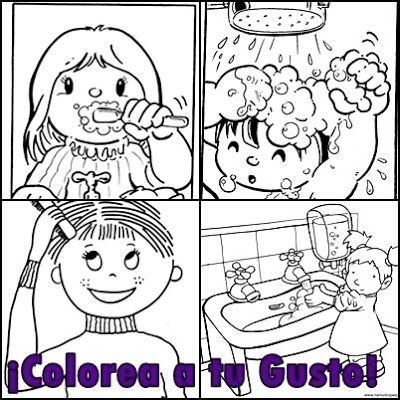 Con ayuda escribí AGUA Y JABÓN  que son los elementos que se deben usar para cuidar la salud Actividades para 1° grado de Ciencias Naturales - Tarea para 4° día Con ayuda de mamá o papá Dibuja con lápiz los pasos necesarios para lavarnos correctamente las manos. Actividades para 1° grado de Ciencias Naturales - Tarea para 5° día Flores por aquíNombra las partes de la planta desde la siguiente imagen  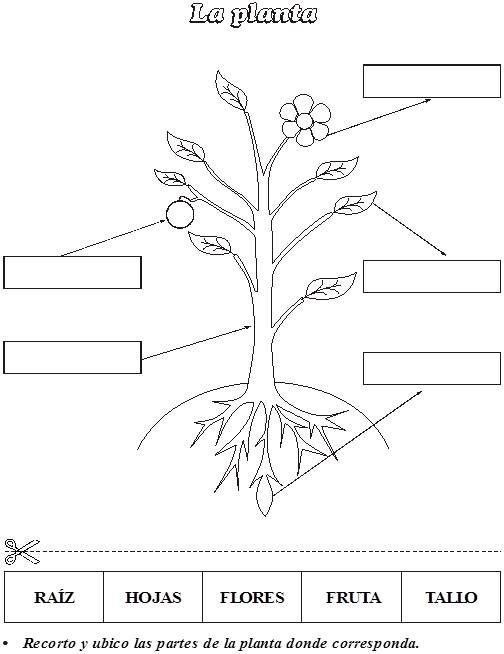 Píntala y dibuja una con todas sus partes RAÍZHOJASFLORESFRUTASTALLO